Course unitDescriptor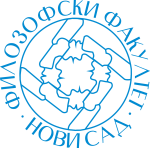 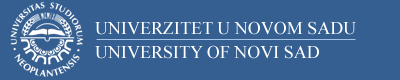 Course unitDescriptorFaculty of PhilosophyFaculty of PhilosophyGENERAL INFORMATIONGENERAL INFORMATIONGENERAL INFORMATIONGENERAL INFORMATIONStudy program in which the course unit is offeredStudy program in which the course unit is offeredKomparativna književnost Komparativna književnost Course unit titleCourse unit titleModernist novelModernist novelCourse unit codeCourse unit code15КККК3915КККК39Type of course unit Type of course unit Compulsory Compulsory Level of course unitLevel of course unitBachelorBachelorField of Study (please see ISCED)Field of Study (please see ISCED)0232, Literature and language (comparative literature)0232, Literature and language (comparative literature)Semester when the course unit is offeredSemester when the course unit is offeredWinterWinterYear of study (if applicable)Year of study (if applicable)44Number of ECTS allocatedNumber of ECTS allocated77Name of lecturer/lecturersName of lecturer/lecturersPhD Vladimir Gvozden PhD Vladimir Gvozden Name of contact personName of contact personPhD Stevan BradićPhD Stevan BradićMode of course unit deliveryMode of course unit deliveryFace-to-faceFace-to-faceCourse unit pre-requisites (e.g. level of language required, etc)Course unit pre-requisites (e.g. level of language required, etc)//PURPOSE AND OVERVIEW (max 5-10 sentences)PURPOSE AND OVERVIEW (max 5-10 sentences)PURPOSE AND OVERVIEW (max 5-10 sentences)PURPOSE AND OVERVIEW (max 5-10 sentences)Introduction of students to basic narrative procedures, thematic frameworks and conceptual streams of the modernist novel. Referring students to the secondary literature as well as introducing them to the methods of independent interpretation of literary work.Introduction of students to basic narrative procedures, thematic frameworks and conceptual streams of the modernist novel. Referring students to the secondary literature as well as introducing them to the methods of independent interpretation of literary work.Introduction of students to basic narrative procedures, thematic frameworks and conceptual streams of the modernist novel. Referring students to the secondary literature as well as introducing them to the methods of independent interpretation of literary work.Introduction of students to basic narrative procedures, thematic frameworks and conceptual streams of the modernist novel. Referring students to the secondary literature as well as introducing them to the methods of independent interpretation of literary work.LEARNING OUTCOMES (knowledge and skills)LEARNING OUTCOMES (knowledge and skills)LEARNING OUTCOMES (knowledge and skills)LEARNING OUTCOMES (knowledge and skills)Acquiring ability to independently recognize and appreciate literary and literary practices and achievements of a modernist novel in Europe and the United States.Acquiring ability to independently recognize and appreciate literary and literary practices and achievements of a modernist novel in Europe and the United States.Acquiring ability to independently recognize and appreciate literary and literary practices and achievements of a modernist novel in Europe and the United States.Acquiring ability to independently recognize and appreciate literary and literary practices and achievements of a modernist novel in Europe and the United States.SYLLABUS (outline and summary of topics)SYLLABUS (outline and summary of topics)SYLLABUS (outline and summary of topics)SYLLABUS (outline and summary of topics)Lecutres: Introduction to the modernist novel. The legacy of the 19th century (Flaubert, Dostoevsky, Zola). Epiphany. Flow of consciousness novel. Naturalism. Psychology. Tradition. Novel and Myth (James Joyce, Thomas Mann, Franz Kafka). Estheticism. Modernist formalism. Spatial form (J. Frank). Impressionism and subjectivity. Intertextuality and allusion. Literature of the absurd. Linguistic dimension of the tropes. Metatextuality. Encyclopedism. The influence of philosophy on the novel and the influence of novels on philosophy. The influence of new media (radio, telegraph, film). Modernist heritage in a contemporary novel. The influence of European modernists on Serbian novel (M. Crnjanski, I. Andrić, D. Kiš).Seminars: Reading and interpreting selected passages from primary and secondary literature.Lecutres: Introduction to the modernist novel. The legacy of the 19th century (Flaubert, Dostoevsky, Zola). Epiphany. Flow of consciousness novel. Naturalism. Psychology. Tradition. Novel and Myth (James Joyce, Thomas Mann, Franz Kafka). Estheticism. Modernist formalism. Spatial form (J. Frank). Impressionism and subjectivity. Intertextuality and allusion. Literature of the absurd. Linguistic dimension of the tropes. Metatextuality. Encyclopedism. The influence of philosophy on the novel and the influence of novels on philosophy. The influence of new media (radio, telegraph, film). Modernist heritage in a contemporary novel. The influence of European modernists on Serbian novel (M. Crnjanski, I. Andrić, D. Kiš).Seminars: Reading and interpreting selected passages from primary and secondary literature.Lecutres: Introduction to the modernist novel. The legacy of the 19th century (Flaubert, Dostoevsky, Zola). Epiphany. Flow of consciousness novel. Naturalism. Psychology. Tradition. Novel and Myth (James Joyce, Thomas Mann, Franz Kafka). Estheticism. Modernist formalism. Spatial form (J. Frank). Impressionism and subjectivity. Intertextuality and allusion. Literature of the absurd. Linguistic dimension of the tropes. Metatextuality. Encyclopedism. The influence of philosophy on the novel and the influence of novels on philosophy. The influence of new media (radio, telegraph, film). Modernist heritage in a contemporary novel. The influence of European modernists on Serbian novel (M. Crnjanski, I. Andrić, D. Kiš).Seminars: Reading and interpreting selected passages from primary and secondary literature.Lecutres: Introduction to the modernist novel. The legacy of the 19th century (Flaubert, Dostoevsky, Zola). Epiphany. Flow of consciousness novel. Naturalism. Psychology. Tradition. Novel and Myth (James Joyce, Thomas Mann, Franz Kafka). Estheticism. Modernist formalism. Spatial form (J. Frank). Impressionism and subjectivity. Intertextuality and allusion. Literature of the absurd. Linguistic dimension of the tropes. Metatextuality. Encyclopedism. The influence of philosophy on the novel and the influence of novels on philosophy. The influence of new media (radio, telegraph, film). Modernist heritage in a contemporary novel. The influence of European modernists on Serbian novel (M. Crnjanski, I. Andrić, D. Kiš).Seminars: Reading and interpreting selected passages from primary and secondary literature.LEARNING AND TEACHING (planned learning activities and teaching methods) LEARNING AND TEACHING (planned learning activities and teaching methods) LEARNING AND TEACHING (planned learning activities and teaching methods) LEARNING AND TEACHING (planned learning activities and teaching methods) Study and research work, reading and analysis of texts from literature in accordance with the topics addressed during the lectures. Other modes of teaching.Study and research work, reading and analysis of texts from literature in accordance with the topics addressed during the lectures. Other modes of teaching.Study and research work, reading and analysis of texts from literature in accordance with the topics addressed during the lectures. Other modes of teaching.Study and research work, reading and analysis of texts from literature in accordance with the topics addressed during the lectures. Other modes of teaching.REQUIRED READINGREQUIRED READINGREQUIRED READINGREQUIRED READINGPrimary sources J. Joyce, Portrait of an Artist as Young Man, Ulysses; F. Kafka, Process; M. Proust, Swann in Love; T. Mann, The Magic Mountain; W. Faulkner, The Sound and the Fury; A. Camus, The Stranger; V. Nabokov, Lolita.Secondary sources. Ivo Vidan, Romani struje svijesti (Džojs, Fokner) Zagreb, 1971. Z. Paunović, Istorija, fikcija, mit, Beograd, 2006. D. Stojanović, Paradoksalni klasik Tomas Man, Beograd, 1997. E. M. Meletinski, Poetika mita, prev. J. Janićijević, Beograd, 1983 (3. deo, „Mitologizam u književnosti 20. veka“, str. 283-365). Dž. Bel-Viljada, Umetnost radi umetnosti i književni život, prev. V. Gvozden, N. Sad, 2004 (pogl. „Književni modernizam i dalje“, str. 189-236). Alber Kami, „Nada i apsurd u djelu Franca Kafke“, Mit o Sizifu, prev. N. Samilagić, Sarajevo, 1978. Nina Berberova, „Nabokov i njegova Lolita“, prev. L. Subotin, Mostovi, br. 114, 1998, str. 56-73.Primary sources J. Joyce, Portrait of an Artist as Young Man, Ulysses; F. Kafka, Process; M. Proust, Swann in Love; T. Mann, The Magic Mountain; W. Faulkner, The Sound and the Fury; A. Camus, The Stranger; V. Nabokov, Lolita.Secondary sources. Ivo Vidan, Romani struje svijesti (Džojs, Fokner) Zagreb, 1971. Z. Paunović, Istorija, fikcija, mit, Beograd, 2006. D. Stojanović, Paradoksalni klasik Tomas Man, Beograd, 1997. E. M. Meletinski, Poetika mita, prev. J. Janićijević, Beograd, 1983 (3. deo, „Mitologizam u književnosti 20. veka“, str. 283-365). Dž. Bel-Viljada, Umetnost radi umetnosti i književni život, prev. V. Gvozden, N. Sad, 2004 (pogl. „Književni modernizam i dalje“, str. 189-236). Alber Kami, „Nada i apsurd u djelu Franca Kafke“, Mit o Sizifu, prev. N. Samilagić, Sarajevo, 1978. Nina Berberova, „Nabokov i njegova Lolita“, prev. L. Subotin, Mostovi, br. 114, 1998, str. 56-73.Primary sources J. Joyce, Portrait of an Artist as Young Man, Ulysses; F. Kafka, Process; M. Proust, Swann in Love; T. Mann, The Magic Mountain; W. Faulkner, The Sound and the Fury; A. Camus, The Stranger; V. Nabokov, Lolita.Secondary sources. Ivo Vidan, Romani struje svijesti (Džojs, Fokner) Zagreb, 1971. Z. Paunović, Istorija, fikcija, mit, Beograd, 2006. D. Stojanović, Paradoksalni klasik Tomas Man, Beograd, 1997. E. M. Meletinski, Poetika mita, prev. J. Janićijević, Beograd, 1983 (3. deo, „Mitologizam u književnosti 20. veka“, str. 283-365). Dž. Bel-Viljada, Umetnost radi umetnosti i književni život, prev. V. Gvozden, N. Sad, 2004 (pogl. „Književni modernizam i dalje“, str. 189-236). Alber Kami, „Nada i apsurd u djelu Franca Kafke“, Mit o Sizifu, prev. N. Samilagić, Sarajevo, 1978. Nina Berberova, „Nabokov i njegova Lolita“, prev. L. Subotin, Mostovi, br. 114, 1998, str. 56-73.Primary sources J. Joyce, Portrait of an Artist as Young Man, Ulysses; F. Kafka, Process; M. Proust, Swann in Love; T. Mann, The Magic Mountain; W. Faulkner, The Sound and the Fury; A. Camus, The Stranger; V. Nabokov, Lolita.Secondary sources. Ivo Vidan, Romani struje svijesti (Džojs, Fokner) Zagreb, 1971. Z. Paunović, Istorija, fikcija, mit, Beograd, 2006. D. Stojanović, Paradoksalni klasik Tomas Man, Beograd, 1997. E. M. Meletinski, Poetika mita, prev. J. Janićijević, Beograd, 1983 (3. deo, „Mitologizam u književnosti 20. veka“, str. 283-365). Dž. Bel-Viljada, Umetnost radi umetnosti i književni život, prev. V. Gvozden, N. Sad, 2004 (pogl. „Književni modernizam i dalje“, str. 189-236). Alber Kami, „Nada i apsurd u djelu Franca Kafke“, Mit o Sizifu, prev. N. Samilagić, Sarajevo, 1978. Nina Berberova, „Nabokov i njegova Lolita“, prev. L. Subotin, Mostovi, br. 114, 1998, str. 56-73.ASSESSMENT METHODS AND CRITERIAASSESSMENT METHODS AND CRITERIAASSESSMENT METHODS AND CRITERIAASSESSMENT METHODS AND CRITERIAOral examOral examOral examOral examLANGUAGE OF INSTRUCTIONLANGUAGE OF INSTRUCTIONLANGUAGE OF INSTRUCTIONLANGUAGE OF INSTRUCTIONEnglish English English English 